Escuelas Municipales DeportivasTemporada      Datos del niño:NOMBRE:      APELLIDOS:      FECHA DE NACIMIENTO:      EDAD:      DIRECCIÓN:      	Nº:      	PISO:      POBLACIÓN:      TELÉFONOS:      Yo, D/Dª      , con DNI      , como padre, madre, tutor o tutora, autorizo a los responsables de las Escuelas Municipales Deportivas a tomar las medidas que consideren oportunas en caso de urgencia, y aseguro que la persona inscrita se encuentra en buenas condiciones de salud para la práctica deportiva y exime de toda responsabilidad que de la participación en la actividad se pudiese derivar a la entidad organizadora.Observaciones que debamos conocer (Problemas físicos, alergias, etc…):      FIRMAEn aras del cumplimiento del Reglamento (UE) 2016/679 del Parlamento Europeo y del Consejo, de 27 de abril de 2016, relativo a la protección de las personas físicas en lo que respecta al tratamiento de datos personales y a la libre circulación de estos datos y la Ley Orgánica 3/2018, de 5 de diciembre, de protección de datos personales y garantía de los derechos digitales, puede ejercer los derechos de acceso, rectificación, cancelación, limitación, oposición y portabilidad de manera gratuita mediante correo electrónico a: secretaria@toroayto.es  o por correo postal a AYUNTAMIENTO DE TORO,  PLAZA MAYOR, 1, 49800 TORO (ZAMORA)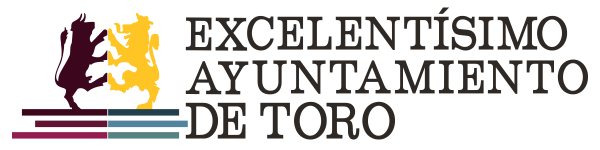 Pza. Mayor, 1 - 49800 TORO (Zamora)www.toroayto.esDIR3: L01492196Nº Regtr. Entid. Locales: 01492196